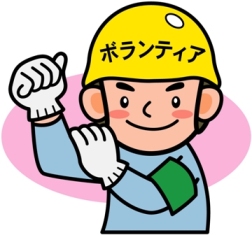 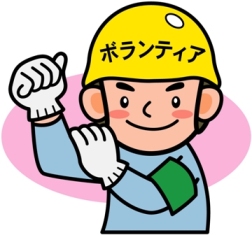 平成２９年九州北部豪雨災害により、福岡県・大分県が甚大な被害を受け、未だ被災地への継続した支援を必要としています。菊池市・菊池市社会福祉協議会では、被災地の一日も早い復旧復興を願い、ボランティアバス運行による支援活動を実施します。◆期　日　平成２９年　８月２９日（火）　　　　　　　〃　　　９月　５日（火）　　　　　　　〃　　　９月１６日（土）　　　　　　　〃　　　９月２０日（水）◆活動場所　　福岡県 朝倉市（杷木地区）◆募集人数　　各日２０名（先着順 １８歳以上）※但し、定員オーバーの場合、菊池市在住の方を優先させていただきます。◆参 加 費　　無料　（但し、保険代は各自負担の上、事前に最寄りの社協で加入手続きをしてください）【基本：３５０円～　天災：５００円～】◆申込方法　　申込書に必要事項を記入し、ＦＡＸ又は来所でお申し込みください。◆服装・持物　長袖、長ズボン(汚れていい服装)、長靴（釘等踏み抜き防止ソール等）　　　　　　　丈夫な靴、帽子（又はヘルメット）、防塵マスク※必須、ゴーグル、　　　　　　　ゴム手袋（又は軍手）、タオル、水筒（飲み物）、昼食、飴類ほか熱中症対策、着替え、雨具、健康保険証（写可）、各自で必要なもの◆活動時間※悪天候や受入れがない場合は、活動中止の可能性もありますのでご了承ください。　※菊池市職員・菊池市社会福祉協議会職員の２名が同行します。申込：　　　　年　　月　　日（　　）７：３０集合　菊池市役所 泗水支所駐車場　※時間厳守　受付確認・乗車７：４５出発※車中でオリエンテーション、活動上の説明を行います。菊池市役所 泗水支所 ⇒ 植木ＩＣ ⇒ 山田ＳＡ ⇒ 杷木ＩＣ９：１５朝倉市災害ボランティアセンター到着９：１５～１５：００災害ボランティア活動（現地受付含む）１５：００活動終了・センターで活動報告１６：００朝倉市災害ボランティアセンター出発　朝倉市災ボラ⇒ 杷木ＩＣ ⇒ 広川ＳＡ ⇒ 植木ＩＣ１８：００菊池市役所 泗水支所駐車場 到着　解散８月２９日（火）参加９月　５日（火）参加９月１６日（土）参加９月２０日（水）参加フリガナ氏　　名性別男・女年齢　　　　歳住　　所〒　　　－〒　　　－〒　　　－〒　　　－電話番号携帯番号ボランティア保険加入状況□加入済（天災型）　□加入済（基本） 　□未加入※参加には、ボランティア活動保険（必須）の加入が必要です。　お住まいの社会福祉協議会で加入をお願いします。□加入済（天災型）　□加入済（基本） 　□未加入※参加には、ボランティア活動保険（必須）の加入が必要です。　お住まいの社会福祉協議会で加入をお願いします。□加入済（天災型）　□加入済（基本） 　□未加入※参加には、ボランティア活動保険（必須）の加入が必要です。　お住まいの社会福祉協議会で加入をお願いします。□加入済（天災型）　□加入済（基本） 　□未加入※参加には、ボランティア活動保険（必須）の加入が必要です。　お住まいの社会福祉協議会で加入をお願いします。